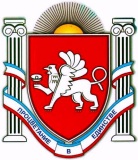 РЕСПУБЛИКА  КРЫМНИЖНЕГОРСКИЙ  РАЙОНАДМИНИСТРАЦИЯ  НОВОГРИГОРЬЕВСКОГО  СЕЛЬСКОГО ПОСЕЛЕНИЯНИЖНЕГОРСКОГО РАЙОНА РЕСПУБЛИКИ КРЫМПОСТАНОВЛЕНИЕ«29 » июня  2018 года                                                                         №141с. НовогригорьевкаОб утверждении Плана нормотворческой деятельностиНовогригорьевского сельского поселения Нижнегорского районаРеспублики Крым на  2-е полугодие 2018 годаВ соответствии с  Федеральным законом от 06.10.2003г. №131-ФЗ «Об общих принципах организации местного самоуправления в Российской Федерации», руководствуясь Уставом муниципального образования  Новогригорьевское сельское поселение Нижнегорского района Республики Крым, Положением об Администрации Новогригорьевского сельского поселения, в целях организации надлежащей работы по разработке и принятию нормативно-правовых актов Новогригорьевского сельского совета и администрации Новогригорьевского сельского поселения,  администрация Новогригорьевского сельского поселенияП О С Т А Н О В Л Я Е Т:1. Утвердить План нормотворческой деятельности Новогригорьевского сельского поселения Нижнегорского района Республики Крым на 2-е полугодие 2018 года согласно приложению 1.2. Настоящее постановление разместить для обнародования на официальном сайте администрации Новогригорьевского сельского поселения в сети «Интернет» http://novogrigor-adm91.ru /  , а также на информационном стенде Новогригорьевского сельского поселения по адресу: Республика Крым, Нижнегорский район, с.Новогригорьевка, ул.Мичурина,59.3. Контроль за исполнением настоящего постановления оставляю за собой.Председатель Новогригорьевского сельского совета-глава администрацииНовогригорьевского сельского поселения 			А.М.Данилин	Приложение 1                                                                                                   к постановлению администрации           Новогригорьевского сельского поселения от   «29»  июня 2018 г. № 141ПЛАННОРМОТВОРЧЕСКОЙ ДЕЯТЕЛЬНОСТИНОВОГРИГОРЬЕВСКОГО СЕЛЬСКОГО ПОСЕЛЕНИЯНА 2-е ПОЛУГОДИЕ 2018 ГОДАПредседатель Новогригорьевского сельского совета-глава администрации Новогригорьевского сельского поселения                            А.М.Данилин№ п/пНаименование нормативно-правового актаИсполнителиСроки исполнения1.О бюджете муниципального образования Новогригорьевское сельское поселение Нижнегорского района  Республики Крым. Новогригорьевский сельский советдекабрь 2018 2.Внесение изменений в нормативно-правовые акты  Новогригорьевского  сельского советаНовогригорьевский сельский советВ течение второго  полугодия 2018г.  по мере необходимости3.Внесение изменений и дополненийв Устав Новогригорьевского сельского поселения Нижнегорского района Республики КрымНовогригорьевский сельский советВ течение второго полугодия4.Правовые акты по изменению в Положение об оплате трудаНовогригорьевский сельский советВ течение 2-го полугодия 2018г. по мере необходимости5.Об отчете главы муниципального образования Новогригорьевское сельское поселение Нижнегорского района Республики Крым, председателя Новогригорьевского сельского совета – главы администрацииНовогригорьевского сельского поселения о результатах егодеятельностиПредседатель Новогригорьевского сельского советаОктябрь- ноябрь 2018г.6.Об утверждении отчёта об исполнении бюджета муниципального образования  Новогригорьевское сельское поселение за 2 квартал 2018 года АдминистрацияНовогригорьевскогосельского поселенияиюль 2018г.7Об утверждении отчета об исполнении бюджета муниципального образования Новогригорьевское сельское поселение за 3 квартал 2018 года.Администрация  Новогригорьевского сельского поселенияоктябрь 2018г.8О внесении изменений и дополнений  в  Реестр муниципальных услуг, оказываемых администрацией Новогригорьевского сельского поселенияАдминистрацияНовогригорьевскогосельского поселенияВ течение 2-го полугодия 2018г. по мере необходимости9Внесение изменений в нормативно-правовые акты администрации Новогригорьевского сельского поселенияАдминистрацияНовогригорьевскогосельского поселенияВ течение 2-го полугодия 2018г. по мере необходимости10Правовые акты, регулирующие деятельность по вопросам жилищных и жилищно-коммунальных отношенийАдминистрацияНовогригорьевскогосельского поселенияВ течение 2-го полугодия 2018г. по мере необходимости11Правовые акты, регулирующие деятельность по вопросам ГО, ЧС, ПБАдминистрацияНовогригорьевскогосельского поселенияВ течение 2-го полугодия 2018г. по мере необходимости12Правовые акты, регулирующие деятельность в сфере земельных отношенийАдминистрацияНовогригорьевскогосельского поселенияВ течение 2-го полугодия 2018г. по мере необходимости13Правовые акты по вопросам внесения изменений в бюджет сельского поселенияНовогригорьевский сельский совет,АдминистрацияНовогригорьевского сельского поселенияВ течение 2-го полугодия 2018г. по мере необходимости14О составлении и утверждении плана нормотворческой деятельности  Новогригорьевского сельского поселения на 1-е полугодие 2019 года.Администрация Новогригорьевского сельского поселениядекабрь 2018г.